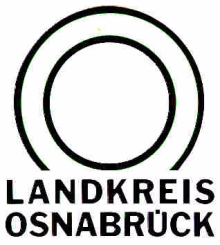 Landkreis Osnabrück	Sprechzeiten:	Der Landkreis im Internet:Am Schölerberg 1	Montag bis Freitag, 8.00 bis 13.00 Uhr.	http://www.lkos.de49082 Osnabrück	Donnerstag auch bis 17.30 Uhr.	Ansonsten nach VereinbarungSenioren- und Pflegestützpunkt des Landkreises bleibtfür Familien pflegebedürftiger Angehöriger erreichbarOsnabrück. Die Situation von Familien mit Kindern und die angespannte Betreuungslage sind gerade in den vergangenen Wochen im gesamten Kreisgebiet wichtige Themen, aber auch Familien mit pflegebedürftigen Angehörigen stehen in diesen Tagen vor vielen Problemen. Die Beraterinnen und Berater des Senioren- und Pflegestützpunktes des Landkreises Osnabrück stellen deshalb einen erhöhten Beratungsbedarf der Bürgerinnen und Bürgern zu Fragen aus diesem Bereich fest. Durch die Schließung der Tagespflegen für Seniorinnen und Senioren ergeben sich weitere Versorgungsengpässe in den entsprechenden Haushalten. Hierbei stellt besonders die Betreuung und Versorgung von an Demenz erkrankten Angehörigen eine große Herausforderung dar. Gemeinsam mit den Angehörigen versuchen die Mitarbeiterinnen des Senioren- und Pflegestützpunktes, Lösungen zu finden und manchmal hilft auch schon ein entlastendes Gespräch bei den aktuellen Sorgen und Nöten.Gerade jetzt stellen sich den Pflegebedürftigen und ihren Angehörigen viele Fragen im Zusammenhang mit der Versorgung etwa nach der Entlassung aus dem Krankenhaus oder auch weil eine geplante Kurzzeitpflege nicht angetreten werden kann. Bei der Beantragung von Leistungen der Pflegeversicherung gilt es aktuell zu beachten, dass die Begutachtung durch den Medizinischen Dienst telefonisch stattfindet. Auf dieses Interview bereiten die Beraterinnen gemeinsam mit den Angehörigen vor. Aufgrund der aktuellen Lage sind persönliche Beratungen in den Büroräumen bis auf weiteres nur nach vorheriger Terminabsprache möglich. Daneben bietet das Team des Senioren-und Pflegestützpunktes nach wie vor telefonische Beratungen von montags bis freitags in der Zeit von 8.30 bis 13.30 Uhr sowie donnerstags von 8:30 bis 17.30 Uhr an unter den Rufnummern 0541/501-3031 oder 0541/501-3431 sowie per mail unter SPN@lkos.de.Landkreis Osnabrück  Postfach 25 09  49015 OsnabrückDie LandrätinDie LandrätinAn dieRedaktionReferat für Assistenzund Kommunikation-Pressestelle-Datum:	12. Mai 2020Zimmer-Nr.:	2061Auskunft erteilt:	Burkhard RiepenhoffDurchwahl:Referat für Assistenzund Kommunikation-Pressestelle-Datum:	12. Mai 2020Zimmer-Nr.:	2061Auskunft erteilt:	Burkhard RiepenhoffDurchwahl:Pressemitteilung
Tel.: (05 41) 501-Fax: (05 41) 501-e-mail:20614420riepenhoffb@lkos.de